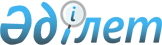 О признании утратившими силу некоторых решений городского маслихатаРешение Актауского городского маслихата Мангистауской области от 12 апреля 2012 года № 2/26      Примечание РЦПИ.

      В тексте документа сохранена пунктуация и орфография оригинала.

      В соответствии со статьей 43-1 Закона Республики Казахстан от 24 марта 1998 года № 213 «О нормативных правовых актах» городской маслихат РЕШИЛ:



      1.Признать утратившими силу некоторые решения городского маслихата согласно приложению.



      2. Настоящее решение вводится в действие со дня подписания.      Председатель сессии                     К.Аргенов

 

      Секретарь городского

      маслихата                               М.Молдагулов

Приложение к решению

городского маслихата от

12 апреля 2012 года № 2/26 Перечень решений городского маслихата
					© 2012. РГП на ПХВ «Институт законодательства и правовой информации Республики Казахстан» Министерства юстиции Республики Казахстан
				№Наименование решенийНомер и дата принятияНомер и дата регистрации в органах юстицииОфициальное опубликованиеОфициальное опубликование1.Об исчислении земельного налога с придомовых земельных участков многоэтажных жилых домов23.06.2000 г.№ 5/5713.07.2000г.№ 24315.07.2000 г.«Маңғыстау»15.07.2000 г.«Местное время»2.Об установлении стоимости разовых талонов для физических лиц, деятельность которых носит эпизодический характер21.12.2001 г.№ 18/16809.01.2002г.№ 66111.01.2002 г.«Маңғыстау»11.01.2002 ж.«Местное время»3.О назначении и выплате социальной помощи на приобретение топлива (уголь) специалистам государственных организаций здравоохранения, образования и спорта, социальной защиты населения и культуры, проживающим и работающим в сельской местности28.09.2006 г.№ 28/25226.10.2006 г.№ 11-1-4104.11.2006 г.№ 179«Маңғыстау»07.11.2006 г.№ 180«Огни Мангистау»4.О внесении изменений в решение городского маслихата от 28 сентября 2006 года № 28/252 «О назначении и выплате социальной помощи на приобретение топлива (уголь) специалистам государственных организаций здравоохранения, образования и спорта, социальной защиты населения и культуры, проживающим и работающим в сельской местности»28.05.2007 г.№ 37/32604.07.2007 г.№ 11-1-6014.07.2007 г.№ 121-122

«Маңғыстау»14.07.2007 г.№ 127

«Огни Мангистау»5.О внесении изменений в решение городского маслихата от 28 сентября 2006 года № 28/252 «О назначении и выплате социальной помощи на приобретение топлива (уголь) специалистам государственных организаций здравоохранения, образования и спорта, социальной защиты населения и культуры, проживающим и работающим в сельской местности»20.07.2009 г.№ 21/20226.08.2009 г.№ 11-1-11405.09.2009 г.№ 141-142

«Маңғыстау»05.09.2009 г.№ 143

«Огни Мангистау»6.Об утверждении Инструкции по назначению и выплате по льготному проезду на городском общественном транспорте (кроме такси) обучающимся и воспитанникам организаций образования очной формы обучения города Актау15.10.2008 г.№ 13/12731.10.2008г.№ 11-1-9708.11.2008 г.№ 174

«Маңғыстау»08.11.2008 г.№ 178

«Огни Мангистау»7.О внесении изменений в решение городского маслихата от 15 октября 2008 года № 13/127 «Об утверждении Инструкции по назначению и выплате по льготному проезду на городском общественном транспорте (кроме такси) обучающимся и воспитанникам организаций образования очной формы обучения города Актау»24.12.2010 г.№ 38/34714.01.2011г.№ 11-1-14425.01.2011 г.№ 12

«Маңғыстау»25.01.2011 г.№ 12

«Огни Мангистау»